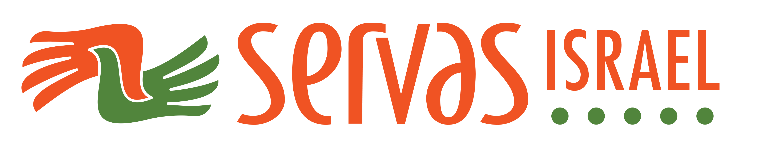 Servas Israel International Event – Christmas, Hanukah, Holiday of Holidays22-27 December 2019Registration FormDear Servas Friends,Please send a typed registration form (Word format, not PDF not JPG, please) per each person to Israel@servas.org. (Children should be registered on the parents’ registration form)Registration will end on 15 May 2019, or earlier if the 27 available places are filled.Participants are responsible for their own health and travel insurances and visa (if necessary).In case you have any questions or if there is anything we can help you with, please write to: Israel@servas.org. Looking forward to seeing you in Israel Servas Israel organizing teamType in all fields:First nameFamily nameHome address - Street     House number     City     Postal code (zip code)    Country    NationalityGender – Male or FemaleDate of birthMobile phone numberHome phone numberEmail addressSkypeAccompanying family members or friends (except you) who wish to stay together in the same room:  1 – Name, family/relation (more details, if adult, in a separate form)  2 – Name, family/relation (more details, if adult, in a separate form)  3 – Name, family/relation (more details, if adult, in a separate form)Date of arrival and departure to/from Israel - exact flight details (date, time)Comments. Write here if you want to tell us more, maybe any contribution you can offer for the event’s evening activities ..…I declare that I have read, understood and accepted all the information on https://israel.servas.org and on this form (type name or attach/paste scanned signature)Signature: _______________Date: ___________